乐山市“十四五”现代服务业发展规划“十四五”时期是我国开启全面建设社会主义现代化国家新征程的第一个五年，也是乐山践行新发展理念，融入新发展格局的关键阶段和实现服务业转型升级、提质增效的关键时期。展望“十四五”，加快构建服务业发展新格局，推动全市服务业创新创造、集群集聚、跨界融合、错位协同、开放合作，是乐山建设区域性服务业中心城市，推动经济高质量发展的内在要求，是深入推进供给侧结构性改革，实现三产融合的关键所在。依据《四川省“十四五”服务业发展规划》和《乐山市国民经济和社会发展第十四个五年规划和二〇三五年远景目标纲要》，特编制《乐山市“十四五”现代服务业发展规划》，本规划是指导“十四五”时期乐山服务业发展的纲领性文件，是制定相关规划和政策的依据，此规划适用于2021—2025年。发展基础发展成效1.服务业总体规模进一步扩大“十三五”期间，全市服务业总体规模快速增长，2020年实现服务业增加值890.02亿元，将近达到“十二五”末期的2倍；服务业增加值占GDP比重较2015年提升8.9个百分点，达到44.42%，服务业成为全市经济主要支撑。2020年服务业对经济增长贡献率33.6%，较2015年提升0.6个百分点。服务业税收占比53.2%，是全市最主要的税收来源。社会消费品零售总额从2015年的552.01亿元上升至2020年的748.31亿元，年均增长8.9%，增速高于GDP1.5个百分点，社消零总量位居全省第8位。全市累计建成省级现代服务业集聚区、全省服务业强县各3个。2.行业细分领域特色亮点纷呈“十三五”期间，乐山创建首批国家级旅游改革先行示范区、国家全域旅游示范区、全国中医药+旅游康养基地。2020年全市旅游综合收入达1040.34亿元，A级景区从23家增至38家，旅游经济总量保持全省地级市第1位。2015年到2019年，全市餐饮收入年均增速15%，2019年餐饮收入达134.8亿元，占社会消费品零售总额比重从15.25%上升至18.25%，获评中国“特色美食地标城市”。2020年，全市物流货运量12753万吨，客运量1826万人，运量居全省前列；公路总里程达16057.60公里，较2016年提升36.7%；高速公路网络密度高出全省平均水平79%，基本实现县县通高速。3.服务业改革创新生态不断优化“十三五”期间，全市以信息化平台建设打通部门间信息“孤岛”，推动实现行政许可事项98.15%网上可办、申办材料平均减少62%，政府服务考核全省排名第二，营商环境不断优化。市场主体数量从2015年的9.7万个增至2020年的19.4万个，规上服务业企业达171家，市场活力进一步激发。“新基建”加快布局，5G网络实现重要区域连续覆盖，建设规模和覆盖率居全省前列，创新发展基础更加坚实。2020年，全市省级以上科技创新平台增至34个，专利申请总量1.24万件、国家高新技术企业109家，分别为2015年的2.4倍、1.9倍，科创环境持续改善。4.区域开放合作水平持续跃升“十三五”期间，全市依托旅博会、茶博会、药博会等重要对外开放平台，实际利用外商投资20亿元，累计实现进出口总额310.2亿元。全市现有对外贸易经营资格企业540家，与110余个国家和地区进行经贸往来，与24个国家（城市）建立国际友好城市（景区），成功争取实施部分国家外国人144小时过境免签政策。在2020中国城市“国际化”排名中居全省第2位，全国第21位，单项指标中，乐山国际教育、国际旅游、城市外交、国际经贸均位于全省前列。发展环境1.科技革命向纵深发展激发服务业新增长点新一轮科技革命纵深发展，引发全球产业加速变革，移动通信、物联网、人工智能等数字技术与服务业深度融合，催生服务业模式、业态不断创新，激发了服务业新的增长点。四川正创建国家数字经济创新发展试验区，将进一步加快数字产业在川集聚和发展，发挥数字经济引领带动作用，为乐山服务业提质增效提供良好机遇。“十四五”时期乐山以争创全省数字经济发展先导示范区为核心，强化数字技术驱动，发展数字文旅、数字餐饮、数字会展、金融科技等产业，助力企业增效、产业升级，推动产业数字化转型。2.双循环新发展格局加快拓展服务业新空间当前，国家提出构建“以国内大循环为主体，国内国际双循环相互促进的新发展格局”。对内坚持供给侧结构性改革，深挖内需潜力，促进服务业与制造业深度融合；对外进一步扩大开放，推动服务贸易、跨境投资快速发展。四川作为国内大循环经济腹地和西部地区门户枢纽，将进一步汇集全球资源，提升服务业能级。紧扣全国“双循环”新格局和全省“四向拓展、全域开放”新态势，乐山要充分利用国内国际两个市场，推动文旅产业快速拓展，带动商贸物流、餐饮住宿发展。3.国家系列战略叠加推动孕育服务业新机遇长江经济带发展战略、“一带一路”倡议、新时代西部大开发战略、成渝地区双城经济圈建设等系列国家战略交汇，为推动服务业提质增效和西部地区经济快速发展提供了重大机遇。为落实国家战略，全省提出“一干多支、五区协同”“四向拓展、全域开放”战略部署。全面梳理国家相关政策和指示精神，对适用于乐山服务业发展的相关政策措施充分利用，加大落实力度，补足乐山服务业发展能级低、产业链构建不完善、资源价值转化能力低、头部企业支撑不足等短板。4.现代服务业强省建设提出乐山服务业新要求我省正推动现代服务业强省建设，这一战略部署是顺应服务业产业关联度和资源要素集聚度不断提高的发展趋势，促进服务业在区域间平衡、健康发展，更好地发挥规模效应和集群优势的现实路径。现代服务业强省建设将加速服务业总量扩张和结构调整，推动服务业模式、业态创新和进一步开放发展。乐山要摸清自身家底，厘清和全省其他6个区域性服务业中心城市的竞合关系，以全省“4+6”现代服务业体系建设为指引，形成定位准确、特色鲜明的现代服务业体系，推动服务业提质扩容。5.乐山处于转型提质发展阶段催生服务新需求乐山产业发展已呈集聚效应，随着服务经济快速发展和创新驱动战略实施，“十四五”时期乐山社会经济迈入结构转型、提质增效新阶段。工业向高端化、智能化、绿色化发展，对乐山科技研发、信息服务、专业服务、供应链管理等生产性服务需求不断提升。居民消费向多样化、品质化发展，对乐山休憩度假、美食品鉴、文化体验、创意休闲、体育竞技等服务型消费需求快速增长。乐山要充分发挥产业基础和市场优势，紧抓产业发展创新提质机遇期，推动服务业质量变革、效率变革，为服务业存量提升、增量突破提供新动力。在抢抓机遇的同时，乐山服务业发展也面临以下几个挑战。一是核心功能支撑不足的挑战。乐山在成渝地区城市体系中处于新兴城市位势，物流枢纽能力、要素运筹能力、供应链辐射能力等功能支撑不够，2020年全市生产性服务业占服务业比重约30%，低于全省40%左右的平均水平。二是市场主体培育相对缓慢。全市共有规上企业171家，其中超过1/3属于传统物流领域，入围2020年“四川服务业企业100强”企业仅1家。三是服务业发展空间有待重塑。各县（市、区）服务业发展不均衡，地均服务业增加值超过1000万元/平方公里的仅4个，低于500万元/平方公里的达5个。四是服务业现代化监管治理不够完善。服务业发展治理体系、制度保障体系不够健全，行业组织参与度不高，特色行业标准规则制定话语权有限，营商环境与成都、重庆的标准与水平还有一定差距，区域投资吸引力面临较大竞争，区域协调发展中的城市角色存在边缘化的风险。这些问题亟待在“十四五”时期，以着力提升服务效率和服务品质为抓手，加以解决。总体要求指导思想高举中国特色社会主义伟大旗帜，坚持以习近平新时代中国特色社会主义思想为指导，深入贯彻党的十九大和十九届二中、三中、四中、五中、六中全会精神，全面落实习近平总书记对四川工作系列重要指示精神，立足新发展阶段、贯彻新发展理念、融入新发展格局。锚定市委、市政府“十四五”规划目标任务和“345”工作思路，坚持稳中求进的工作总基调，以推动服务业高质量发展为主题，积极主动融入全省“一干多支、五区协同”“四向拓展、全域开放”战略部署和全市“一中心两基地三区块”创新布局，深化供给侧结构性改革，以新理念、新技术、新服务为引领，坚持旅游兴市、产业强市战略，促进以品质旅游为“干”，现代物流、现代金融、科技信息、特色餐饮为“支”的5大支柱型产业发展，建设全省区域性服务业中心城市，为四川建设现代服务业强省贡献乐山力量。基本原则厚植优势，深耕品质。聚焦品质旅游、现代物流、特色餐饮等5个先导服务业，筑强全市优势服务业领先地位。坚持全市重点产业高质量、高效益发展，丰富产品业态、优化产品品质，提升全市服务业影响力。跨界融合，开放合作。深度推进融合发展理念，推动产业链上下游协同发展和跨领域价值链拓展。深化市内协同，加强融入成都、链接全国，参与全球分工，推动服务业在更大范围、更宽领域、更深层次扩大开放。错位协同，集群集聚。引导生产性服务业重大项目、优势产业、生产要素向园区布局，构建独具特色、布局合理、生产集约、产业高端、设施一体的生产性服务业发展格局。推动生活性服务业均衡发展，提升品质。创新驱动，数字赋能。把创新作为产业发展第一驱动力，探索服务业新模式、新业态、新场景。推动数字技术赋能服务业产业转型升级，加速服务业智能化、网络化、数字化发展，提升服务业综合竞争力。绿色低碳，共创共享。推动商贸流通、信息服务、餐饮会展等行业绿色转型，推动绿色服务创新，构建绿色供应链，倡导绿色低碳发展理念和消费方式。有序推动出行、住宿等领域发展共享经济，规范发展闲置资源交易。主要目标1.2025年发展目标“十四五”时期，按照“旅游兴市、产业强市”的发展思路，瞄准建设全省区域性服务业中心城市，着力推进服务业专业化、精细化、数字化发展。力争到2025年，实现服务业增加值1300亿元，服务业增加值年均增速保持在8%左右，生产性服务业增加值占服务业增加值比重达到40%左右，服务业税收占全市比重达到55%左右。区域消费活力迸发。以旅游为引擎带动的消费吸聚力更加突显，消费供给更加丰富多元，旅游主要经济指标及高质量发展总体保持全省先进行列。到2025年，力争实现社会消费品零售总额达到1250亿元，社会消费品零售总额年均增速保持在9%左右；全市餐饮规模突破178亿元。服务创新能力增强。科技创新服务体系不断健全，服务业新业态、新模式快速发展，服务业与先进制造业、现代农业加速融合。“十四五”期间，研发经费投入年均增速超过10%，到2025年，科技创新综合水平指数达到60%，数字经济核心产业增加值占GDP比重达到全省平均水平。市场支撑作用夯实。推动服务业高质量发展的体制机制更加健全，重点项目服务机制更加完善。到2025年，国家级高新技术企业总量较2020年翻一番，全市A级以上物流企业达15家；限额以上住宿餐饮行业单位达到300户。开放水平显著提升。服务业重点领域对外开放取得新成效，国际化营商环境竞争力不断增强，贸易便利化水平大幅提升。到2025年，开放型经济新体制初步建成，全市进出口总额完成省下达目标任务。2.2035年奋斗目标展望2035年，乐山服务业全面升级，以科技创新驱动的高质量服务业体系更加完善，国际资源链接与服务能力明显提升，全面建成具有全国竞争力的区域性服务业中心城市，在深化文旅融合、科技成果转移转化、绿色服务创新等方面形成全国示范，形成一批具有持续活力的服务品牌、服务企业，进一步彰显乐山服务的鲜明特质。优化服务体系，提升产业发展能级实施旅游兴市、产业强市战略，坚持“干支联动”，突出“品质旅游”主干，联动“现代物流、现代金融、科技信息、特色餐饮”四大支撑产业，配套发展“现代商贸、人力资源服务、家庭社区服务”三大基础产业，前瞻布局“数字经济、创意经济、绿色经济”三大新兴业态，优化服务业产业体系构建，推动建设全省区域性服务业中心城市和消费中心城市。突出主干，强化品质旅游引领突出文旅主干，围绕建设世界重要旅游目的地，坚持旅游高质量、高效益发展，推动旅游服务全域化、品牌化、特色化、国际化，争创国家文化和旅游消费示范城市，建设成渝“后花园”。打造全域旅游发展格局。按照“两核两圈两带九组团”旅游发展空间，优化全域旅游功能布局，促进旅游产业集群化、网络化、统筹协调发展。促进峨眉山、乐山大佛两个核心景区扩容提质，加快实施景区旅游环线项目，重点发展高品质观光旅游、体育旅游等。推动大峨眉旅游圈、小凉山旅游圈建设，大力发展佛禅文化旅游、彝文化民俗旅游。高品质打造岷江文化旅游带、大渡河研学旅游产业带，挖掘、讲好历史文化故事，实施研学旅游工程。加快建设沙湾沫若故里康养度假组团、夹江古堰纸乡研学旅游组团、五通桥书画美食旅游组团、井研耕读文化休闲旅游组团、犍为古郡花都文化旅游组团、沐川生态氧吧康养旅游组团、峨边迷都风情运动康养旅游组团、金口河世界桌山运动度假旅游组团、马边多彩彝乡生态旅游组团九大组团。聚焦核心文旅IP塑造。激发乐山大佛和峨眉山超级文创IP潜力，聚焦“佛教名山”“普贤道场”“世界名佛”文化资源，展现乐山“佛国仙山，人间烟火”独特韵味，打造和培育精品文创IP品牌，支持创作影视文化精品作品，积极开发潮玩盲盒、创意手办等旅游伴手礼，丰富乐山文创元素。发挥乐山美食IP带动力，活化乐山美食文化，积极布局乐山美食文化展览馆、乐山美食博物馆，丰富美食文化展呈、美食制作体验、美食品鉴打卡等旅游服务。聚力发展康养旅游。依托峨眉山、黑竹沟、大瓦山等绿色生态资源和佛禅、道教、峨眉武术等重要旅游资源，推进大峨眉国际森林康养示范区、“康养游”健康小镇等康养目的地建设，打造一批康养旅游精品线路。以医疗机构、康复护理机构、健康管理机构和休闲疗养机构等为载体，积极开发高山避暑、温泉水疗、食疗养生、森林康养、旅居康养、中医保健、医养结合等服务产品，丰富康养旅游产品供给。打响康养旅游品牌，做强“竹林+湿地”森林康养、特色中医康养，通过旅投会、旅博会、音乐节等文旅推介、交流活动，推广“乐山乐水、康养圣地”康养旅游品牌，推动建设全国重要的康养旅游目的地和国家旅游康养基地。前瞻发展会奖旅游。加快建设和提质乐山国际博览城、四川国际旅游交易博览中心、乐山市奥林匹克中心、犍为世界茉莉博览园等会展载体，提升高能级展会承接能力。继续办好旅博会、药博会等旅游主题会展活动，深挖文旅资源，策划开发一系列以非遗游、研学游、文化游、体育游、民俗游等为主的产品，丰富会奖项目体验种类。强化会展市场主体培育和专业会奖人才培养，完善酒店、餐饮、零售、交通等配套建设，为参展商、参展观众、游客全人员提供展前、展中、展后全过程优质服务。推动夹江工旅会展、井研农旅会展、峨眉康养会展组团发展，促进旅游和会展的双向互动促进，打造国际旅游会展名城。创新发展智慧旅游。建立乐山智慧旅游云，打造乐山智慧文旅指挥调度中心和数字峨眉体验中心，优化完善智游乐山APP、一张地图游乐山、智慧景区触摸屏等终端设施。以需求为导向，充分发挥5G、VR/AR、数字孪生、人工智能等技术对旅游产品的赋能作用，加快推动“云展览”“云演艺”“云旅游”等新旅游模式发展，加快推进智慧出行、智慧导览、智慧购物、智慧环境管理等智慧旅游产品的开发应用。支持在景区中通过数字光影、智能成像等，植入沉浸式、体验式文旅项目，丰富游客交互体验，提供旅游高质量发展全新动能。干支联动，夯实四大产业支撑1.现代物流加快构建“一廊一心四通道”现代综合交通运输体系，积极融入长江水运物流网络，打造全省区域现代物流中心，建成四川多式联运开放门户、南向物流桥头堡和成渝地区区域性国际物流枢纽，力争到2025年全市A级以上物流企业达15家以上。积极构建立体物流大通道。开辟“空中走廊”，统筹“1+3+N”航空网建设，推进建设乐山机场、市中区通用航空机场、峨眉通用机场，加快形成乐山航线网络，构建全域低空旅游航线，打造国际化旅游空中枢纽。畅通“黄金水道”，抓好“一港四梯级”建设，与沿江城市紧密分工协作，协同宜宾、泸州建设长江上游（四川）航运中心，持续推进岷江港航电综合开发，推动乐山港升级为“成都港”。提速“四向通道”，落实“一环九射两纵两横”高速公路网和“五纵两横”铁路网规划，拓展东西南北四向通达能力。围绕“六纵四横两环”国省干线公路网建设，打通市县跨界“断节路”“瓶颈路”，加快陆路交通网络建设。重点打造区域枢纽节点。加快建设一站式多式联运港，加强与成都国际铁路港、航空港无缝连接，强化多式联运基础设施衔接和快速中转作业流程设计，便利化运输服务。规划建设乐山火车北站（吴场）交通枢纽，乐山（犍为）水港物流园、乐山智慧物流园、沐川南向临港物流园，加快构建集“交通枢纽+物流通道+物流集聚区+城配中心”于一体的物流服务体系。建设港区、航空、铁路等枢纽型物流园区，优化完善县乡村三级商贸物流体系，科学规划城市配送网点，推动实体商贸配送仓库、电商与快递仓库建设。支持大件物流企业建立以物流园区和仓库共享为主的协同共享机制，提升大件商品仓储、识别、搬运以及信息化建设水平。发展多元物流服务业态。适应市场需求和产业发展，推动乐山西部冷链物流园区建设成为集冷链仓储、加工、交易、物流分拨于一体的冷链综合体，完善以冷链物流园、冷链物流中心和冷链服务站为基础的多层次冷链物流节点布局，形成标准化、智能化冷链物流体系，减少冷链产品流通中间环节，保障冷链产品运输顺畅、安全、可追溯。落实物流降本增效、“互联网+”高效物流等发展要求，加快发展高铁货运、智慧仓配等新业态、新模式，积极发展共享挂车、共享托盘、云仓共储等模式，盘活存量资产，提升资源使用效率。引进和培育第三方物流企业，提供个性化、专业化、系统化、网络化的综合物流代理业务，促进产品双向流动。提升物流服务开放水平。积极推动乐山机场、乐山港、无水港等口岸建设和开放，推动保税物流中心（B型）建设，优化保税仓库、分拨配送、国际中转集拼等服务功能，做实口岸平台。对接成都口岸信息化平台，促进口岸信息互换、执法互助、监管互认，建立物流口岸税收征管中心、风险防控中心，推动通关一体化。实现收发、转运、报关业务一站式、一次性办理，提升口岸服务能力。规范和精简口岸收费项目，推动港口作业“零收费”，降低通关成本。创新国际金融监管方式，完善跨境结算系统。完善口岸管理体制、外汇投资、人员出入、货物流通等机制，落实税收政策，优化口岸营商环境。深化与宜宾、泸州合作，共建长江上游航运中心。2.现代金融围绕建设全省区域现代金融中心，夯实金融基础，活跃金融市场，保障金融安全，健全现代金融产业体系，提升金融产业自身发展水平和金融支持实体经济能力。到2025年，争取金融业增加值占地区生产总值的比重达到6%。落实金融支持实体经济。健全农村金融服务体系，创新农业金融产品，发展绿色金融，推动投贷联动、投保联动、银保联动，完善天气指数保险、防贫保险、价格指数保险。鼓励有条件的工业企业、物流企业发展供应链金融，开展保税仓融资、动产质押融资、应收账款融资等业务。加快建设绿色企业项目库和信用体系，细化绿色金融激励措施和标准，发展绿色信贷、绿色债券、绿色保险。推动服务行业金融创新，发展文旅金融、科技金融、数字金融，丰富资产管理、财富管理、股权投资等业态。探索实施投贷联动机制，丰富全市基金、融资租赁等投融资业态，引入各类金融资本加大对中小科创企业和创业孵化平台建设和力度。构建现代金融服务体系。重点建设乐山总部经济金融中心、春华路综合金融示范区、嘉州临港金融示范区、青江新区生活金融示范区，招引培育融资租赁、资产管理、风险投资、担保贷款等各类金融企业，壮大金融法人机构。加强工业园区、产业楼宇、消费商圈金融辅助服务建设，配套法律税务咨询、信用评级、资产评估等服务。加强与上海、深圳、北京和香港证券交易所合作，加大对企业改制上市的培育与指导力度，优化上市后备企业数据库，提供企业上市指导。支持上市企业发行可转债、资产支持证券等，引导符合条件的企业发行公司债券、公司票据等，提升企业资本市场、债券市场融资能力。发挥“金融顾问”专业化作用，提升企业金融政策工具应用能力。加强金融风险防范化解。加强对地方金融风险的监测、防范、化解和处置，发挥乐山市金融稳定发展协调机制作用，强化相关部门联动，落实金融风险责任，健全金融风险处置问责制度。加大对小额贷款公司、融资担保公司、典当行等地方金融组织的监管力度，提高行业合规经营水平和风险管控能力。优化银行信贷投向，强化不良资产与风险联合化解处置，探索不良资产转让和证券化、引入资管“纾困基金”等新模式。防范和打击非法集资、金融诈骗等金融犯罪活动，推进金融案件化解特别是跨区域金融案件处置。积极培育“互联网+”金融监管平台，建立多层次、立体化风控体系，强化对金融风险的多态势感知、综合性评估、全方位预警和多渠道化解。3.科技信息以提高创新能力为核心，争创全省数字经济发展创新示范区和全省科技信息示范基地，到2025年建成乐山中科创新创业科技信息中心和5大科技服务集聚区，建设省级以上科技研发平台10家、科技成果转化平台3家；数字经济核心产业增加值占GDP比重达到10%。着力提升创新研发能力。积极融入全省科技创新中心建设，加快整合省级以上创新园区、重点实验室、工程技术研究中心等创新平台资源。聚焦科技经济大融合，重点瞄准晶硅光伏、民用核技术、稀土等先进制造领域和茶叶、中药材等现代农业领域，推动“中国绿色硅谷”“西部稀土”“核技术应用”等技术创新平台能力提升，启动建设五通桥、夹江、犍为等一批国家科技型企业孵化器。强化企业创新主体地位，积极培育“专精特新”小巨人企业，加强创新型企业建设，支持搭建一批以企业为主体的重点实验室、工程技术研究中心、企业技术中心等科技创新平台。推动企业与乐山师范学院、成都理工大学工程技术学院等高校及科研院所合作，促进“政产学研用”协同发展。推动创新技术转化应用。着力搭建国家技术转移（西南）中心乐山分中心等科技成果转移转化平台，建设乐山中科创新育成中心、乐山市中德科技促进中心，积极培育第三方技术交易、咨询评估、科技金融、知识产权等领域科技中介服务机构，加快完善科技成果转移转化服务体系。实施科技成果转移转化试点示范，推进晶硅光伏、民用核技术等领域重大关键技术和重点应用研发攻关，建强西部硅材料光伏新能源产业技术研究院，建设省级科技成果转化示范基地。支持建设以国家级和省级质检中心为基础的硅材料、稀土材料等特色检验检测服务集聚区，鼓励制定市场标准，推动检验检测认证市场规范发展。加快提升信息服务能级。加速公共数据整合应用，在重点领域遴选和发布一批大数据应用示范场景，面向国际国内征集解决方案。打造一体化大数据中心体系，依托西部文旅大数据中心、宝德大数据中心，建设大数据产业集聚区，加快建设乐山大数据创新中心，积极引入IDC大数据中心、容灾（灾备）大数据中心等项目。支持数据开发应用，积极引进国内外大数据企业，重点面向文旅服务、物流服务、智慧农业、政务服务等领域建设云服务平台，促进“算力+算法+数据+应用”服务共享共用。把握疫情常态化带来的线上经济发展风口，积极发展跨境电子商务和交易平台，培育孵化一批特色电商企业或园区，通过网络直播、在线定制等方式拓宽农产品、工业产品、旅游文化产品销路，提升本地产品网络销售能力。构建创新创业服务环境。依托高新技术产业园、大学科技园等创新载体，推进孵化楼宇、创业社区、创业小镇等创新创业集聚区发展，推进国家“双创”示范基地建设，建设一批“孵化+创投”“互联网+”等新型孵化器和专业化众创空间。完善信息咨询、创业交流、培训辅导、投融资对接等服务，支持社会资本设立科技孵化基金，提高孵化器在孵企业毕业率。建设一批数字化、特色化人力资源服务应用平台，采用学者访问、联合培养、项目合作等方式，引入各类海内外优秀创新型人才，探索更加灵活的人才合作方式和利益分配方式，健全人才开发使用机制。打造直播电商、农村电商培训中心，探索打造学校教育和社会培训相结合的直播电商人才培训体系，支持农民工、大学生等返乡创业。4.特色餐饮突出“食在四川、味在乐山”，以构建美食全产业链为基础，以餐饮标准化、品牌化、绿色化发展为方向，以餐饮消费市场优势带动餐饮产业优势，提升全国“特色美食地标城市”美誉度和影响力。到2025年，全市餐饮规模达到178亿元。加快贯通餐饮全产业链条。加快餐饮产业延链、补链、强链，推动美食原料供应、创新研发、生产加工、营销推广等餐饮产业链上下游相互连接。支持全市餐饮、食品加工企业与原料供应基地建立战略性合作关系，推动形成原辅料溯源供应系统，构筑健康、生态、安全的原辅料供应体系。统筹布局美食集聚区、特色街区，建设乐山特色美食主题博物馆，培育调味料产业及“美食+美景”“美食+演艺”等模式，推动与文化创意、快递配送等跨界发展。拓展餐饮服务空间，创新“餐饮+零售+电商”发展模式，支持有条件的餐饮企业推动自有特色产品、食材食品化，积极通过外卖、电商平台等拓展零售市场，促进餐饮跨渠道延伸。强化餐饮品牌化建设。充分挖掘乐山美食特色，加快打造一批美食集聚区和美食打卡点，强化嘉州菜餐饮文化特色集中展示。积极构建乐山美食文创体系，探索城市地标变身美食产品，借助乐山灵宝塔等IP开发富有嘉州美食文化内涵、凝聚文化价值的文创产品集。创建美食公共品牌，绘制美食地图，打造“乐山美食”“嘉州菜”等地域美食品牌，打响“烟火嘉州城”名片。做优“乐山国际美食节”“美食嘉年华”“嘉州菜厨艺大赛”等各种主题美食节赛，提升美食节赛以及各种美食会展、授牌、推介、评选等活动的影响力。培育知名餐饮企业品牌，扶持重点餐饮企业做大做强，打造具有全国竞争力和产业链完善的龙头企业，推动“老字号”美食提档升级和活化焕新，加大“网红”餐饮品牌营销推广，构建多元化、多层次餐饮品牌体系。推动美食标准化建设。加快建立覆盖餐饮食材采购、仓储、加工、运输配送、经营服务、餐厨回收等全产业链的餐饮标准体系。鼓励餐饮企业连锁化、统一化、规模化经营，引导餐饮企业采用直营连锁、特许经营等模式，向省内二三线城市和省外大中城市延伸经营服务网点，拓展服务市场。坚持传承与创新并举，支持餐饮企业传承传统工艺，建设美食园区（工厂）、中央厨房，打造“中央厨房+冷链配送+餐饮门店”体系，促进乐山美食产品创新和餐饮行业效率提升。发展连锁经营，推动预包装食品发展和美食规模化生产，提升餐饮行业生产加工标准化水平。建立特色餐饮标准体系，持续推动餐饮服务地方标准和餐饮类团体标准建设，实现餐饮产业链各环节标准化运营、生产、管理。提升美食产业国际化水平。积极引进港澳台、日韩、东南亚等国家知名餐饮连锁品牌入驻，加快引进美食首店、美食旗舰店、黑珍珠店，提升重点景区、重点街区国际化美食占比，丰富国际化美食选项，塑造种类丰富、品质优良的国际化美食环境。鼓励全球知名餐饮企业在乐山设立区域性总部、研发中心，提升乐山国际化餐饮聚集力。培育国际化美食人才，学习国际化餐饮企业经营管理经验，推动乐山本地美食产业化发展。鼓励本土美食企业与全国龙头餐饮企业、境外高能级企业展开合作，强化美食研发，推动美食融合创新。配套协同，发展三大基础产业提质发展现代商贸。统筹夜间消费集聚区、沉浸式体验夜市建设，积极培育夜食、夜购、夜游、夜娱等业态。着力打造城北商圈、苏稽新区商圈，高水平规划建设乐山高新区商圈，推动乐活中心城市综合体等商业项目落地。鼓励峨眉山市、犍为县等有条件的县（市、区）打造区域级商业消费集聚区，推动特色商圈、特色街区提质升级，丰富展览巡演、网红打卡等消费业态。积极拓展农村消费市场，推进县域商业体系建设，鼓励建设贴近农村消费的城乡便民消费服务中心。推进电子商务进农村综合示范工作，支持沙湾区、夹江县等建设电商公共服务中心和区域性商贸物流配送中心。创新农产品产销对接新模式，依托电商平台开设地方馆、旗舰店，开拓批发电商、分销电商渠道，促进农户与生鲜电商企业开展订单式生产合作，推动优质农产品直供直销。加快发展人力资源服务业。坚持产人融合发展理念，突出市场配置在人力资源中的决定性作用。推进以省级人力资源产业园为重点的人力资源服务产业园建设，组建区域、行业人力资源服务产业联盟，重点打造四川文化旅游人力资源服务交易平台和人力资源大数据交易中心，做强文化和旅游人力资源研究院，建成国家级文化和旅游人才市场。推动建设一批具有文创、晶硅光伏、建材、餐饮等细分行业特色的专业化人力资源平台。引进人力资源服务机构和分支机构、猎头公司，发展一批劳务派遣、人才寻访、培训测评、管理咨询、服务外包等中高端业态，支持壮大重点骨干人力资源服务企业，加快构建人力资源服务产业集群。积极发展家庭社区服务。推进社区公共服务设施提标扩面，建立分类别、分层次、分结构的社区服务设施布局指引，城镇社区重点提升服务品质，农村社区加快补齐社区服务设施短板，促进城乡社区服务均衡发展。着力扩大养老、育幼、助餐、家政等服务供给，鼓励发展智慧超市、数字菜市、文创书店等新业态，提质社区商业服务。丰富完善日间照料、就业创业、文体活动、老年教育等服务，积极发展员工制家政企业和居家养老微利企业，提升社区居住便利度、舒适度。规划建设乐山康养和家政数字产业园。建立乡镇社区一站式纠纷解决平台、公共法律服务平台、社区（村）基层就业服务平台，完善乡镇社区纠纷解决和就业帮扶机制。融合创新，前瞻布局三大形态促进数字经济赋能。加快新一代信息基础设施建设，积极布局5G、数据中心，争创全省数字经济发展创新示范区。推动数字产业化发展，重点依托高新区数字经济产业园，加快大数据、云计算、物联网、电子信息信创、3D打印等数字技术创新研发。加强数字经济在服务领域创新应用，培育智慧旅游、数字娱乐、远程医疗、智慧养老等新业态新模式，促进服务业数字化、网络化、智能化发展。支持有条件的企业实施智能化技术和工业互联网改造，鼓励申请省级“两化”融合重点项目。提升数字治理水平，推动数字中心建设，依托“乐政通”“智乐山”“政数通”等数字平台，在城市治理、社区服务、医疗康养等领域打造特色应用场景。推动创意经济应用。依托西部文旅大数据产业园建设，打造文化创意孵化平台，深度挖掘嘉州文化、峨眉武术文化等内涵，积极发展动画动漫、网络游戏等数字服务创意。深挖乐山“名山、名佛、名人”文化，集聚城市文化创意运营资源，打造独具特色的文化IP和城市地标标签，建设以文化地标为核心的城市事件诞生地。促进夹江竹纸、年画等传统技艺与视觉设计、品牌设计、数字营销融合发展，积极打造乐山创新产品集合。培育发展绿色经济。实施绿色制造，推进生产过程清洁化、能源利用高效低碳化、水资源利用高效化等降碳改造项目。推进合同能源管理，积极发展节能诊断、方案设计、节能系统建设运行等服务。实施绿色流通，促进绿色包装、绿色物流发展，优化布局废旧产品回收拆解点。积极建立智慧能源网、充电桩、充（换）电站、加氢站等绿色能源基础设施。加快绿色商场、绿色餐厅、绿色酒店等创建行动，推行节能减排和资源循环利用。探索新能源汽车、绿色家电等绿色消费差异化激励机制，引导绿色消费。优化产业经济地理，重构服务业空间新格局构建“一核引领、两带两片”的服务业空间按照“一主一副四星多点”城镇发展布局，坚持生产性服务业集群发展、生活性服务业均衡发展，加快构建“一核引领，两带两片”的服务业发展格局。其中，“一核”即服务业发展核心区，“两带”即岷江服务业拓展带和大渡河服务业联动带，“两片”即东北部现代服务业示范片区和西南部生态休闲片区。1.一核引领“一核”即服务业发展核心区。包括嘉州片区、苏稽片区、高新片区、牟子片区，主要服务于城市重大战略，承担全省区域消费中心、金融中心、科技创新中心、对外交往中心等功能，发挥引领带动作用，积极发展总部经济、楼宇经济等，重点专业发展创新服务、信息服务、金融服务、会展服务等生产性服务业，提质发展商业零售、特色餐饮、品质旅游、家庭社区服务等生活性服务业。2.两带两片“两带”即服务业拓展带和服务业联动带。服务业拓展带以市中区为核心，沿岷江由西北—东南方向，联动夹江、井研、五通桥、犍为，依托立体交通枢纽，联结眉山、宜宾，向成都拓展，协同发展信息服务、文化创意、现代物流等。服务业联动带沿大渡河，串联夹江、市中区、沙湾、峨眉、金口河、峨边等，积极发展品质旅游、特色餐饮、医疗康养、特色会展等。“两片”即东北部现代服务业示范片区和西南部生态休闲片区。东北部现代服务业示范片区包括市中区、峨眉、五通桥、沙湾、井研、夹江全域，主要促进产业协同发展，促进区域服务业整体能级跃升，积极推动创意经济、数字经济创新应用，重点发展现代物流、会展赛事、科技信息、人力资源服务、品质旅游、家庭社区服务等业态。西南部生态休闲片区包括金口河、峨边、沐川、马边全域，主要打造以体验服务为驱动的乡村振兴样板区，促进农商文旅体跨界融合。加强服务业区域分工与协同围绕推动“三中心三基地两城”建设，坚持“全市一盘棋”的发展理念，加快提升资源配置效率。引导各县（市、区）厚植本地特色优势，依据自身地缘优势、生态条件、人文特征和产业基础，促进县（市、区）服务业错位协同发展，形成融合发展、特色鲜明的服务业新格局。着力实施七大行动，厚植服务业发展新优势 推动服务业集群发展1.构建服务经济产业生态以现代服务业集聚区建设为抓手，通过产业链、要素链、供应链、价值链和创新链“五链融合”，加快推动乐山要素功能集成、产业协作配套，形成服务业细分领域竞争优势。聚焦产业生态协同协作，围绕乐山主导优势产业，积极引导服务业集聚区差异定位，推动关联集聚区串点成链、聚链成圈，加快形成专业化、市场化、集群化的服务经济共同体。发挥集聚区“链主”企业、头部企业信息灵敏、资源充足、联系广泛等优势，聚焦企业共生，精准编制未来产业全景图，促进完善关键链条、关键配套服务体系。2.积极建设服务业集聚区按照“重点集聚、产城一体、特色突出”的原则，加快推动建设一批功能定位明确、产业特色鲜明、配套服务完善的服务业集聚区，提升乐山服务业集群化发展能力。围绕“升级再造一个乐山工业”，强化生产性服务业对工业支撑作用，加快建设科技信息服务业集聚区；围绕充分释放消费活力，提升乐山城市生活品质，提档升级峨秀湖旅游休闲集聚区、医疗康养服务业集聚区等。3.加快打造品质特色街区实施特色街区提质计划，组织开展市级特色街区评选活动，按照“一街一品”“一街一特色”原则，重点建设风味美食、文化休闲、嘉州历史等主题特色街区，打造文商旅体融合发展新空间。鼓励引进优质商业运营团队，对特色街区进行统一策划、统一运营，通过改、扩、建等方式，优化街区公共服务、基础设施、建筑风貌、慢行系统、生态环境，丰富街区情感消费、体验消费业态。加快推进智慧街区建设，支持上中顺街区等有条件的街区加强数字化改造，积极推进5G信号覆盖，设置智能传感器、多媒体互动屏等智能感知设施，丰富智能化场景应用。4.推动发展专业特色楼宇充分发挥商务楼宇在企业引入、产业培育、税收贡献、解决就业和库存去化等方面的作用，助力特定产业培育和发展，鼓励市中区、高新区等按照“一楼一特色、一楼一产业”的策略，加强商务楼宇分类定位，实施政府引导、定向招商、特色聚集，优化整合办公空间，重点打造创新创业、文化创意、人力资源服务、现代金融、电子商务等领域的服务业专业特色楼宇。鼓励楼宇物业围绕企业商务需求，提供政策解读、项目推介、金融服务对接等服务，支持设立“楼宇服务站”，完善商务办公群体便民生活业态，加快提升楼宇服务水平。增强服务业主体支撑1.积极建立服务业标杆库按照产业能级和细分领域，分层分级、精准施策，遴选符合服务业发展方向的领军型企业、成长型企业，建立和完善市—县（市、区）两级重点企业目录库。实行服务业“标杆”动态管理，强化信息共享、数据分析、质量评估和成果运用，每季度进行收集、汇总和分析，通报动态进展情况，对行业带动性不强的重点企业和价值效益较低的服务品牌进行动态调整。组织市级有关部门开展服务业“标杆”企业申报工作，支持重点企业进入省级“三百工程”，给予相应的政策支持。2.支持服务企业做大做强实施生产性服务、生活性服务和新业态新模式服务企业培育计划，充分发挥省级、市级服务业发展引导资金作用，重点支持带动引领作用大、创新能力强的服务业重点企业。建立跟踪回访制度，对服务业标杆库企业进行定期跟进，根据不同阶段、不同领域服务业重点企业成长规律和特点，构建服务企业梯度培育体系，对企业品牌建设、股改、上市、融资等给予重点指导服务。探索建立“乐山造”产品交易（服务）平台，支持入库重点企业入驻，实现产品（服务）供需对接、交易撮合，拓展重点企业产品（服务）应用推广渠道。3.加快推动优质项目落地围绕“强链补链建链延链”，瞄准供应链物流、科技成果转化、数字应用、创意设计、商业运营等细分领域关键环节，定期发布乐山城市机会清单，促进创新企业、创新项目向乐山聚集，加快引进“553”企业，促进区域型总部和研发、设计、投资、结算等功能型总部向服务业集聚区集群发展。建立优质项目推进管理库，针对符合市级重点项目申报标准的新产业、新业态领域优质项目，优先保障项目供地、用地指标。对具有较强全国引领性、行业带动性的整体持有型产业化重大项目，探索执行差异化供地价格。推进数字驱动产业升级1.加快制造业数字化改造立足乐山制造业优势，运用大数据、云计算、人工智能、区块链等数字技术，引导制造型企业从采购、物流、加工、销售、配送、服务等业务流程全链条数字化，打通上下游企业数据通道，形成数字化产业链生态。推动5G等新型网络技术开展工业互联网内网改造，支持有条件的企业独立或联合在晶硅、陶瓷、化工、冶金、食品饮料等优势领域板块搭建区域性工业互联网平台。鼓励工业龙头企业面向行业上下游开展集中采购、供应商管理库存（VMI）、精益供应链等模式和服务，搭建供应链协同数字化平台。实施引领行业应用示范，推进数字工厂、智慧能源试点示范，形成工业控制、工业电商等行业应用标杆。2.推进数字农业加快发展加快农村信息基础设施建设，加快农村宽带通信网、移动互联网、数字电视网等发展。提升“优农帮”农资监管追溯平台功能，依托华为、中国农科院加快构建智慧农业数据资源库，搭建以“数字技术+生产数据+销售信息”为一体的农业生产服务平台，实时发布农资、农产品需求等涉农信息，畅通农业信息获取渠道和农产品销售洽谈渠道。推动乡村数字经济发展，深入推进电子商务进农村，探索建设智慧农场，推广精准化农作业。依托“数字乐山”建设，推动“互联网+政务服务”向农村延伸覆盖，推进农村生态环保、文化服务、医疗健康等领域信息化。3.打造数字化服务新亮点深化数字服务赋能，强化互联网、5G、AI、全息投影等数字技术与网络新零售、旅游体验、特色会展等服务业态融合。依托农产品生产、食品饮料加工等产业基础优势，构建“产品—直播—消费者”的产品供应链，探索加强与网络大V和KOL合作，积极打造直播“带货”基地，提升“乐山造”品牌影响力。加快文化旅游数字化转型，积极发展智慧文旅，建立乐山智慧旅游云，打造乐山智慧文旅指挥调度中心和数字峨眉体验中心，优化完善智游乐山APP、一张地图游乐山、智慧景区触摸屏等终端设施。推动智能化会展载体改造升级，提升数字会展服务水平，通过线上线下结合办展、网络发布会及会展中植入直播、多媒体营销等方式，提升乐山会展影响力与辐射面。促进消费扩容提质1.加快释放多维消费场景着力打造时尚新锐潮流场景，重点升级青衣江核心商圈，加快建设苏稽新区商圈和乐山国家高新区总部集聚区商圈，鼓励建设商圈综合信息服务和电子商务服务平台，培育形成1个具有较强区域影响力的新型商圈；梳理街区历史文脉，促进商业步行街改造，重点建设“上中顺”高品位步行街、苏稽跷脚牛肉小镇步行街等特色街区。打造文化寻访体验场景，依托峨眉山、乐山大佛2大核心景区，深化佛禅文化、武术文化等体验；发挥乐山名人效应，依托沫若故居、沫若纪念馆，推动沫若戏剧文创园建设，擦亮“沫若文化旅游”品牌。打造嘉州美食品鉴场景，提质苏稽跷脚牛肉特色小镇，打造沸腾码头火锅旅游小镇，高水平策划建设一批美食特色街区（集聚区）。打造绿色呼吸脉动场景，重点建设绿心公园、沐川竹海、美女峰等公园，加强与旅游观光、康养度假等消费业态融合，创建一批国家级旅游度假区和5A级旅游景区，促进绿色生态资源价值转化。2.实施消费总动员计划强化以旅游体验为核心、美食品鉴为特色的乐山消费服务体系，加强“乐山乐水·乐游嘉州”名片整体形象策划，加大城市宣传营销推广力度，提高消费者对名山、名佛、名城、名人“四张旅游名片”和“乐山味道”“乐嘉民宿”“乐山礼物”等旅游、美食品牌的认知度。支持县（市、区）、商圈等联动开展购物节、美食节、音乐节、文化节等特色活动，营造“日日有活动”“月月有节庆”的消费氛围，引导区域消费回流。充分挖掘峨眉武术、乐山半马等现有展、赛、会、节特色资源，促进展会、节会、赛事与购物、文旅消费联动，扩大外来消费比重。3.构筑品质美好生活典范积极开展一刻钟便民生活圈建设，创新中心城区微利社区商业供给，提升社区商业业态品质，构建社区生活服务链条。实施和煦温馨、友好包容服务计划，积极完善婴幼儿照护、医养康养颐养服务体系，优化普惠性、多层次服务供给。普及无障碍设施建设，支持居住区公建配套项目中设置无障碍坡道、无障碍厕所、无障碍电梯等无障碍设施。活化利用社区闲置低效空间，实施社区微更新，积极打造一批公共图书馆、文化馆、博物馆等标志性沉浸式文化美学空间，加快布局乡镇综合文化体、幸福美丽新村文化院坝、农家书屋等基层公共文化设施，扩大公共文化场馆开放范围和项目，广泛开展群众性文化活动。擦亮服务业品牌标识1.加快建设服务标准体系重点完善餐饮服务、旅游服务、养老服务、家政服务等传统领域服务标准，鼓励社会团体、企业积极参与国际标准、国家标准、行业标准的制（修）订，制定高于国家标准、行业标准的团体标准、企业标准，提升乐山国际化旅游服务品质。引导旅游企业开展国际标准化组织（ISO）质量和环境管理体系认证，推动旅游行业标准化建设。重点开展餐饮服务标准、服务认证示范，推进餐饮标准进景区，提升游客满意度。充分发挥乐山市物流企业协会作用，引导开展物流标准化建设，积极参与制定现代供应链领域的基础标准和产品服务标准，推动建立高效畅通、安全规范的区域农产品、精细化工品等流通标准和体系。2.着力打响乐山服务品牌创新品牌理念、树立品牌意识，加快在品质旅游、品牌餐饮、现代物流等优势领域和数字创意、数字娱乐等新兴服务领域开展服务品牌培育和塑造工作，重点培育一批具有全国竞争力和地方特色的区域服务品牌。系统提升乐山旅游品牌形象，鼓励创建天府旅游名县、名镇、名村、名企，支持创建一批国家级旅游度假区和5A级旅游景区，争创一批国家全域旅游示范区。提升嘉州文化气质，创建一批国家级、省级文化产业示范园区。引导企业争创中国质量奖（含提名奖）、四川省天府质量奖（含提名奖）、乐山市政府质量奖，培育一批“天府名品”质量品牌。引导龙头企业积极运用驰名商标保护制度，依法开展驰名商标认定。3.积极开展服务品牌示范加快特色品牌评价体系研制，设置一批“特色小店”“历史文化名街”“网红打卡点”“夜间经济示范点”等乐山特色品牌目录，引导服务企业积极申报创建，对已认定的服务企业，进行统一的宣传、推广，发挥服务企业的示范带动作用。面向旅游服务、商业服务、餐饮服务、社区服务等领域，建立服务品牌评价标准，每年遴选一批乐山优质服务品牌，梳理、总结一批创新服务标准、服务模式经验，加快在行业领域进行复制、推广，提升乐山服务整体水平。积极融入区域协同1.增强乐山服务功能担当以“三中心三基地两城”为重点，持续增强乐山服务功能和产业竞争力，积极构建现代化高质量服务经济体系，加快建设区域性服务业中心城市。实施区域物流枢纽建设计划，以乐山机场、乐山港为支点，加快布局物流园区，促进物流枢纽连接成网。实施全域旅游发展战略，打造以文旅消费为主引擎的新型服务业集群。构建规则统一开放、标准互认、要素自由流动的市场环境，积极推动建立跨区域产业协作配套机制，鼓励通过发展“总部+基地”“研发+生产”“一区多园”“飞地园区”等模式，共建城市间协同合作示范园区，构建现代产业协作共进格局。2.积极融入环成都经济圈积极推动建设与成都有机融合、一体发展的现代服务经济集中发展区。打造成都平原南向开放“桥头堡”，加强与成都国际铁路港等开放平台合作，积极建设陆海新通道联盟，建设成都平原经济区铁海联运、通江达海的物流集散地。积极融入四川国家军民融合创新示范区，探索环都市圈区域重点产业技术联合攻关，提升乐山技术转移能力。深入挖掘特色文旅资源、川派餐饮文化，联合环成都经济圈区域开展创意策划和形象推介，打响乐山国际旅游会展名城和全国美食地标城名片。聚焦科技服务、人力资源服务、绿色服务等领域，推动产业链、产业生态圈跨行政区域布局，抱团争取国家区域性重大生产力布局。3.加快融入成渝地区双城经济圈加强与成都、重庆及成渝中部区域在数字经济、科技创新、文化旅游等领域合作，参与共建巴蜀文化旅游走廊，积极承接成都、重庆区域性专业市场、物流基地等功能与设施转移。依托成渝地区主要科创载体、产业联盟，积极参与共建成德绵眉乐高新技术产业带，鼓励市内高校院所、重点企业与成都、重庆开展产业技术创新战略，共建科技成果转化平台。积极对接省“一核一轴两翼”服务业发展格局，高水平融入成都平原经济区建设，深化与川南经济区合作，共建长江上游航运中心，打造长江水运物流网络；加强与攀西经济区合作，促进在光伏、稀土等领域的产学研联动。构建服务开放新格局1.着力提升政务服务水平推动市县行政权力向基层下放，完善市、县、乡镇综合性政务大厅集中服务模式，提升政务服务标准化水平。积极融入川渝政务服务和公共资源交易一体化平台，做强“乐易办”政务服务品牌，推行首问负责、一次告知、一窗受理、并联办理、限时办结等制度，深化落实政务服务“好差评”制度，提供“开办餐馆”“开办旅馆”等套餐式、主题式集成服务。改革创新审批方式，深化“证照分离”改革，完善全国信用信息共享平台（四川乐山），广泛推行涉企经营许可事项告知承诺制，实现政府定标准、企业或个人作承诺、过程强监管、失信严惩戒，提高核准审批效率。2.营造普惠包容创新环境争创国家营商环境创新试点城市，主动实施包容审慎监管、柔性执法，完善新型监管体系。持续推进“互联网+监管”，加强部分重点监管领域数据汇集，提升监管智能化水平和国家数据安全治理水平。对符合乐山主导产业发展方向的新兴产业，按照鼓励创新原则，留足发展空间，探索实施“沙盒监管”、触发式监管等包容审慎监管试点。鼓励有条件的沿街店铺开展“外摆摊”“跨门经营”。充分利用开放性公共空间，开设假日步行街、周末集市、休闲文体专区等常态化消费场所。积极优化大型促销、发布活动审批流程和节庆活动安全许可报批程序。3.加强推进国际开放合作深化与区域全面经济伙伴关系协定（RCEP）成员国、欧洲以及“一带一路”沿线国家（地区）经贸合作，提升国际双向投资水平。加强与国际规则接轨，创新外贸发展模式，鼓励有条件的县（市、区）积极争取创建国家级（省级）外贸转型升级基地、国家级文化出口基地。推动外贸进出口均衡发展，鼓励化工、半导体、机电等重点产业拓宽国际市场，有条件的茶叶、小农机、餐饮企业构建国际营销体系，挖掘晶硅光伏产业外贸增量，强化“走出去”能力；鼓励以乐山主体进口生产设备、建设材料和原材料，探索建立牛肉、海鲜、水果等境外优质产品的四川（乐山）集散中心，加快“引进来”步伐。提高贸易便利化水平，统筹布局开放口岸，推进保税物流中心（B型）落地，促进乐山机场、乐山港、无水港等口岸开放。做强对外友好交流平台，加快建设国际旅游会展中心，办好旅博会、茶博会、药博会、峨眉山康养论坛。用好144小时过境免签政策，探索在空港、核心景区等区域设立离境退税店，积极打造离境退税体验中心。保障措施加强组织建设构建以市委市政府领导、相关职能部门落实的乐山现代服务业统筹推进工作机制。编制服务业重点领域专项规划和产业发展行动方案，推动规划引领产业改革发展重大方针、政策和举措，拆解和落实专项规划、行动方案中的重大事项到具体部门和县（市、区），形成推进服务业发展的职能部门分工机制。完善职能部门工作统计评价机制，强化绩效考核，形成定期自查、定期考核、定期调整的工作制度和环环相扣、层层落实的工作格局。强化项目建设围绕全市服务业重点领域，加大商业资源统筹，开展市县两级联动招商，完善乐山招商投资项目信息库。定期发布项目机会清单，强化项目招引。主动梳理一批服务业重大产业项目，建立重大项目督促协调和专人负责机制，推进重大项目“挂图作战”，深入研究、科学规划，落实“六包”责任、推行“四主”机制，确保重大、优质服务业项目顺利推进。健全项目实施过程中的评价机制和项目完成后验收、监督机制，实行项目动态跟踪管理和项目进度动态调整，确保项目按时、保质完成。保障人才供给强化人力资源支撑，全面推行嘉州英才卡，加大高端服务业人才柔性引进力度；扩大人力资源服务业职业技能和职业技术培训力度，培育行业大师和嘉州名匠；支持高等学校、中职中专、技工学校等开设人力资源服务业专业。实施人力资源服务保障业用工保障专项行动计划，建成中国（乐山）文化和旅游人力资源市场。加强统计监测加快形成全市服务业领域科学、统一、全面的统计调查制度和信息管理制度，完善服务业统计方法和指标体系。优化服务业监测体系建设，加强统计平台建设，不断提高数据连贯性、准确性和及时性。加强对全市服务业发展重点领域、重大项目、重要指标和政策落地情况的实时监测，及时把握全市服务业发展重点领域的规模、结构、效益、分布等情况，提供各级党委和政府分析研判服务业运行情况、进行相关政策制定的依据。专栏1  2015—2020年乐山服务业增加值及增速专栏2  2015—2020年乐山旅游占全省比重情况专栏3 乐山信息服务平台及载体专栏3 乐山信息服务平台及载体专栏3 乐山信息服务平台及载体序号类别名称1数据中心峨眉山文旅大数据中心2数据中心宝德大数据中心3数据中心浪潮大数据中心4数字产业园区、街区宝德数字经济产业园5数字产业园区、街区数字经济创新示范园6数字产业园区、街区网红直播一条街7数字产业园区、街区宝德乐山信创产业基地8产业数字化平台“旅游行业云”平台9产业数字化平台“金蜜工业云”工业云平台10产业数字化平台“优农帮”农资监管追溯平台11数字政府“心连心”信息互联互通平台12数字政府“乐政通”移动协同办公平台13数字政府“智乐山”APP专栏4 乐山中国城市“国际化”的全省排名专栏4 乐山中国城市“国际化”的全省排名指标全省名次（位）综合排名2国际教育5国际旅游4国际经贸8城市外交2专栏5 乐山服务业功能定位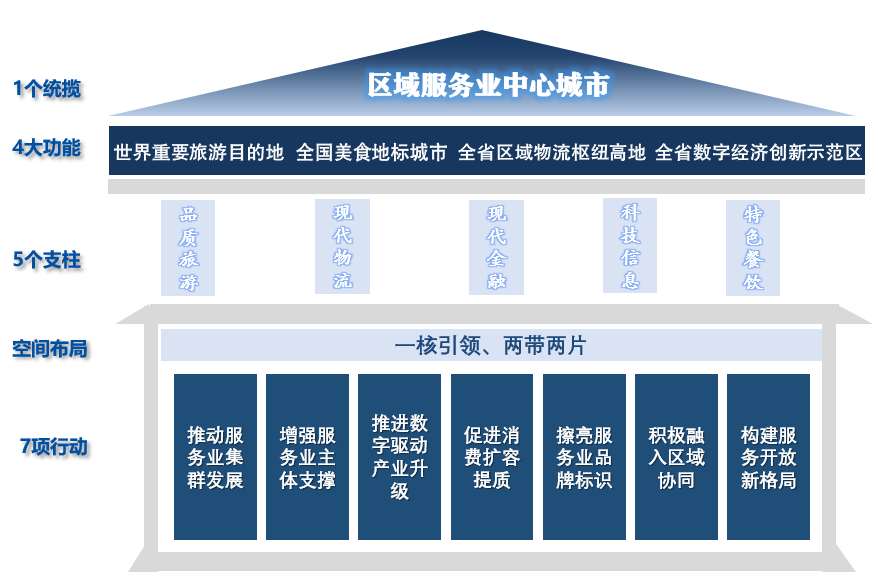 专栏6 “十四五”时期乐山市服务业发展主要目标专栏6 “十四五”时期乐山市服务业发展主要目标专栏6 “十四五”时期乐山市服务业发展主要目标序号指标2025预测值1服务业增加值1300亿元2服务业增加值年均增速8%左右3生产性服务业增加值占服务业比重40%左右4服务业税收占全市比重55%左右5社会消费品零售总额1250亿元6社会消费品零售总额增速9%左右7旅游总收入1500亿元8餐饮规模178亿元9金融业增加值占地区生产总值比重6%10研发经费投入年均增速＞10%11科技创新综合水平指数60%12数字经济核心产业增加值占GDP比重10%13数字经济核心产业规上企业数量35户14A级以上物流企业15户15限额以上住宿餐饮行业单位300户16进出口总额完成省下达目标任务专栏7 乐山服务业空间布局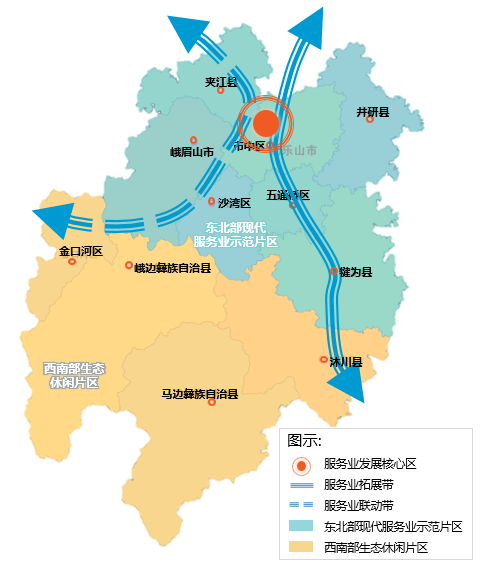 专栏8 县（市、区）服务业发展定位与重点专栏8 县（市、区）服务业发展定位与重点专栏8 县（市、区）服务业发展定位与重点县（市、区）功能定位发展重点市中区区域性消费中心、金融中心鼓励发展现代商贸、品质旅游、特色餐饮、现代金融、会展赛事、电子商务等高新区总部经济集聚区科技信息服务业集聚区重点发展总部经济、科技金融信息服务、数字经济、文创文旅文博、现代物流等产业。五通桥区绿色服务创新基地鼓励发展节能改造技术服务、新能源、新材料、科技研发服务、现代物流（物流仓储、智慧物流）等沙湾区工旅融合发展示范区鼓励发展研学旅游、文化创意、电商物流、品牌餐饮等金口河区特色农业服务典范区鼓励发展农村电商、山地旅游、生态度假等峨眉山市世界重要旅游目的地示范区鼓励发展文旅康养、精品民宿、品质商业等犍为县区域商贸新中心鼓励发展现代商贸（批发）、现代物流（智慧物流）、文化旅游等井研县生态旅游典范区鼓励发展农旅融合产业夹江县成乐服务业协同发展先行区鼓励发展现代物流（冷链物流、公铁联运）、品质旅游、电子商务、军民融合创新等沐川县生态旅游典范区鼓励发展生态观光、康养旅游、农村电商等峨边彝族自治县风情运动康养旅游目的地鼓励发展磁疗康养、温泉度假、户外探秘、彝族文化体验等马边彝族自治县小凉山彝族文化体验地鼓励发展生态观光、森林康养、探秘旅游、彝族文化民俗体验等专栏9 乐山市服务业集聚区发展重点专栏9 乐山市服务业集聚区发展重点专栏9 乐山市服务业集聚区发展重点专栏9 乐山市服务业集聚区发展重点专栏9 乐山市服务业集聚区发展重点专栏9 乐山市服务业集聚区发展重点序号名称功能定位主导产业关联及配套产业备注1峨秀湖旅游休闲集聚区综合康养型国际旅游集聚区温泉康养、文旅研学特色美食、精品住宿、旅游伴手礼创意零售省级现代服务业集聚区，持续提升2乐山市科技信息服务业集聚区区域科技创新活力区软件和信息服务、科技创新商务办公、科技金融、人力资源服务省级现代服务业集聚区，持续提升3苏稽跷脚牛肉特色小镇国家产业特色小镇美食产业、文化旅游特色展会、教育培训、品牌孵化省级特色小镇，持续提升4嘉州旅游度假区国家级旅游度假区休闲度假、观光疗养特色美食、文博节会、体育赛事、健康服务持续提升5黄湾民宿集聚区高品质特色乡村民宿集聚区精美民宿、创意体验创意孵化、美学设计持续提升6医疗康养服务业集聚区康养产业集群医疗康养休闲运动、体育赛事、中医养生、智慧养老在建专栏10 品质特色街区发展重点专栏10 品质特色街区发展重点专栏10 品质特色街区发展重点序号名称主题内容1“上中顺”高品位步行街打造成为既保留传统历史文化、突出慢生活老街底蕴，又包含5G互联网技术、沉浸式体验等现代科技的“网红”打卡地。2张公桥好吃街打造成为富含明清仿古风格的、种类最齐全的嘉州特色美食集聚区。3嘉州长卷天街以古嘉州文化脉络为基础，以再现“嘉州版清明上河图”人文古韵为特色，设置古码头文化、茶文化、酒文化、老寨文化等游园体验，打造一个乐山美食汇聚的特色街区。4食为天美食街依托峨眉特色的山居风和峨眉元素，打造省内最长的美食休闲文化长廊。5牛华特色麻辣烫街区发扬“食府”特色，依托牛华麻辣烫独特风味，重点打造牛华镇麻辣烫特色街区。6火车小镇滨河彝族商业街以彝族文化为特色，发展具有彝族特色风情的餐饮、服饰、手工艺品体验、文化体验等业态。7峨边彝族风情街区以甘嫫阿妞文化为核心，打造集民俗街头表演、民族美食体验的彝族特色风情街区。8黑竹沟特色餐饮街围绕黑竹沟彝家宴(坨坨肉、酸菜豆花等)打造特色餐饮街。专栏11 乐山市服务业特色商务楼宇发展重点序号名称主要特色区域领域1高新创智谷发展乐山本土企业总部，引进大企业、大集团、科研院所区域总部、功能总部和高新技术产业总部，研发、孵化、营销、软件和信息服务等现代服务业总部。高新区总部经济2四川（乐山）MCN产业基地暨川字号美食产业直播基地发展网红经济。打造美食产业直播电商网络流量基地，引进MCN公司、签约头部网红、孵化红人。高新区网红经济3宝德未来科技城发展云计算、大数据。以“产业化+城市化+强资源”驱动，规划“一带两轴”统筹科技、人文、生态三大布局，打造三大智享生态圈——数字经济产业生态圈、产城融合创新生态圈、公园城市休闲生态圈。高新区科技服务4高新科技孵化器A园拟引进精密电子、精密仪器制造加工、物联网以及大学生创业等中、小、微型企业，推动科技企业孵化。高新区科技孵化专栏12 乐山市服务业新赛道重点企业梳理情况赛道分类赛道功能赛道名称市内重点企业全国重点企业优势赛道规模优势智慧物流乐山市旭弘生物流有限责任公司、乐山公共交通有限公司、峨眉山市公共汽车有限责任公司、四川夹江风顺运业有限公司1.全国：中百集团（武汉）、楚天科技（长沙）、赛摩智能（徐州）、北斗星通（北京）；2.成都：京东、阿里菜鸟、普洛斯、驹马物流、准时达。优势赛道禀赋优势数字文创乐山文广演艺有限公司、四川乌蒙沐歌文化旅游有限公司、峨眉山天禅演艺文化传播有限公司、乐山文化产业投资发展有限公司1.全国：腾讯（深圳）、网易（杭州）、世纪华通（绍兴）、华谊兄弟（东阳）、三七互娱（芜湖）、完美世界（湖州）；2.成都：成都腾讯、成都完美世界、成都育碧、尼毕鲁、天象互动。优势赛道禀赋优势智慧文旅峨眉山旅游股份有限公司、峨眉山旅业发展有限公司、乐山东方佛都旅游开发股份有限公司、四川川投峨眉旅游开发有限公司1.全国：腾讯文旅（北京）；2.成都：中科大旗、成都携程。基础赛道新平台数字会展四川省峨眉山乐山大佛旅游集团总公司会展分公司、乐山报广传媒有限公司、乐山新视觉媒体广告发展有限公司1.全国：腾讯云（北京）、阿里云（杭州）；2.成都：成都新东方展览有限公司、四川天府国际会展有限公司。基础赛道新平台电商直播四川国艳嘉城文化传媒有限公司、乐山高新盛泰科技开发有限公司1.全国：蜂群文化（深圳）、美ONE（上海）、薇龙文化（上海）；2.成都：OST星娱文化。基础赛道新消费远程医疗乐山德胜医院、四川峨眉山佛光医院有限公司、夹江康复专科医院、沐川宏健医院、乐山卓鑫科技有限公司1.全国：科大讯飞（合肥）、华熙生物（济南）、新氧科技（北京）、朗姿股份（北京）；2.成都：华西医院。基础赛道新消费智慧体育乐山市五通桥区桥溪泳乡体育服务有限公司、四川军格拓展培训有限公司、峨眉山探路者拓展培训有限公司1.全国：金陵体育（张家港）、巨岩科技（上海）、探路者（北京）；2.成都：咕咚科技、潇游科技、拟合未来。基础赛道新消费智慧养老四川艾朗特生物科技有限公司、乐山友安老年病专科医院有限公司、乐山市老年病专科医院有限责任公司1.全国：卫宁健康（上海）、中科西北星（无锡）、澜光智能（郑州）、健康e族（深圳）；2.成都：久远银海。基础赛道新消费美食研发峨眉山万佛绿色食品有限公司、四川苏卫食品有限公司、乐山地生源食品有限公司1.全国：海天味业（佛山）、华宝股份（广东）、农科院食品加工研究所；2.成都：四川罗城牛肉食品有限公司、海底捞、久远银海。基础赛道新金融科技金融中国人民财产保险股份有限公司乐山市分公司、中国平安财产保险股份有限公司乐山中心支公司、工商银行乐山分行、农业银行乐山分行1.全国：中国工商银行（北京）、招商银行（深圳）、中投保（海淀）、中亿行金融（北京）、中合担保；2.成都：成都银行科技支行、成都三联融资担保公司。专栏13 乐山消费场景营建指引◆时尚新锐潮流场景。围绕增强尖货潮购、新锐体验功能，重点引进跨境电商体验店、快闪店、国际名品奥莱店、定制店、颜值饮品店，积极发展首店经济、夜间经济，植入数字光影交互娱乐、AI智能体验等新业态。◆文化寻访体验场景。围绕增强特色文化体验、国际文化交往功能，优化场景文化艺术装置，重点引进具有乐山属性、乐山气质的民间手工艺人作坊、创意品集合店、特色小店等，积极开展非物质文化遗产节、传统庙会等节庆活动，植入国学培训、节气疗愈、冥想静坐等业态。◆嘉州美食品鉴场景。围绕增强美食品牌孵化、市井生活体验功能，以塑造嘉州美食IP为牵引，布局嘉州美食研发平台、嘉州美食研究院，促进嘉州美食文化传承创新，积极开展文化美食节会、嘉州美食厨艺大赛等活动，植入嘉州美食展陈馆、新派嘉州菜体验馆等。◆绿色呼吸脉动场景。围绕增强生态游憩服务、健康旅游体验功能，加快完善场景绿色化、智能化服务设施建设，优化布局医疗康复中心、丛林乐园、度假酒店、精品民宿等，丰富康复疗养、定制化素质拓展、山地运动、自然科普教育等生态观光类、户外体验类和度假休憩类消费业态。专栏14 乐山本土服务品牌培育计划◆积极开发地方特色文创品牌。引导佛禅文化、武术文化、彝文化等具有乐山特质的文化资源赋能食品加工、旅游伴手礼等领域，通过提升品牌形象、创新商品品类等方式，打造具有“乐山味”的文创商品集合。◆提升区域品牌影响力。做强“峨眉山茶”“井研柑橘”“峨岭云边”等品牌；围绕茶叶、蔬菜、中药材、优质粮油、林竹等特色农产品，加强品牌建设和地标经济培育，积极争创省级地理标志保护示范区。◆加大知识产权保护力度。促进品牌发展与知识产权保护工作结合，推进专利、商标、版权、地理标志等知识产权协同保护，构建品牌保护体系；提升企业商标保护意识，鼓励乐山“老字号”企业加快注册商标。◆强化乐山品牌宣传推介。积极建立“乐山造”品牌示范区，打造“乐山礼物”旗舰店、“乐山品牌”展示展销中心；鼓励品牌企业参加国内外知名行业展会，提升品牌影响力；充分利用网络、平面媒体、互联网等媒体，加强“天府名品”宣传营销。专栏15  乐山服务业区域协作重点园区序号项目名称项目内容区域1川浙(夹江）数字经济产业园打造以数字经济产业为核心，结合夹江陶瓷、书画纸等产业，建设集城市会客厅、产业服务中心、数字经济产业大厦、众创空间、科技企业孵化器、东风堰文创园、绿色智慧陶瓷产业基地、文化装备(书画纸)产业基地、数字电商产业基地等多功能于一体的东西部协作产业园，促进现代服务业发展，发挥夹江在区域产业协作中的作用。夹江县2四川区域协同发展总部基地力争用3—5年时间，初步形成高能级总部企业集群，“总部在成都、基地在其他市州”的产业网络初步构建，总部基地在区域协同中的关键支撑作用逐步显现。乐山市3浙江-乐山东西部扶贫协作飞地（犍为）园区按照“统一规划、同步招商、业态、分期实施”原则，突出标准化厂房建设、配套工程建设、招商对接，采取带贫共建、招商代建、企业自建模式，推进园区建设。犍为县专栏16  服务业扩大开放重点工程◆争创中国（四川）自由贸易试验区协同改革先行区。积极争取市中区、高新区、五通桥区、峨眉山市和夹江县等130平方公里范围内，创建中国（四川）自由贸易试验区协同改革先行区。◆争创外贸转型升级基地。支持五通桥区、夹江县等争创国家级（省级）外贸转型升级基地，围绕光伏、装备制造等产业，加快培育形成以质量、品牌、技术、服务、标准为核心的竞争新优势。◆争创国家级文化出口基地。加快对外文化贸易平台建设，依托佛文化、茶文化、美食文化、峨眉武术文化等文化，推出一批文化精品，建设一批以文化出口为导向、具有较强服务能力的功能区，积极争取建设国家级文化出口基地，加快带动乐山文化出口和文化产业提质升级。◆推进保税物流中心（B型）建设。加快推进保税物流中心（B型）建设，推动开展保税存储、保税加工、全球采购和国际分拨、配送等业务。